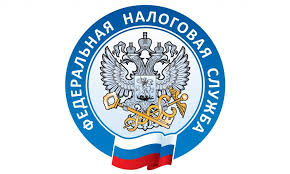 Как учитывается агентское вознаграждение маркетплейсов при исчислении налога по УСН     Маркетплейс может удерживать свое вознаграждение из выручки продавца при продаже товаров через площадку. В этом случае доходом продавца признается вся сумма поступлений от покупателя за товары, реализованные ему через маркетплейс.     Сумма вознаграждения, удержанного маркетплейсом из выручки налогоплательщика, является расходом налогоплательщика. Он может учесть его при определении налоговой базы по УСН с объектом налогообложения «доходы минус расходы».    При применении УСН с объектом налогообложения «доходы» учет любых расходов, в том числе, в виде удержанного маркетплейсом агентского вознаграждения, не предусмотрен. Подробные разъяснения даны в письме ФНС России от 08.05.2024 № СД-4-3/5416@.